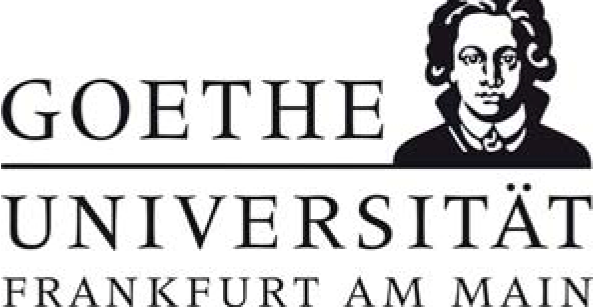 Institut für Psycholinguistik und Didaktik der deutschen Sprache Institut für deutsche Literatur und ihre Didaktik Institut für Jugendbuchforschung Institut für Linguistik Prüferinnen und Prüfer Sommersemester 2020(ab Prüfungen Frühjahr 2020)Lehramtsstudiengänge Deutsch L1, L2, L3 und L5 – Staatsexamen Magister-Studiengang (Haupt- und Nebenfach) – Magisterexamen Bachelor (Haupt- und Nebenfach) – BachelorarbeitMaster Deutsche Literatur (MA) – Masterarbeit L1 – Zentrale Anmeldung für Prüfungen ab Herbst 2020Literaturwissenschaft: ÄdL Lehramt Bachelor MasterProf. Dr. Frank Fürbeth L1, L2, L3, L5 BA MAProf. Dr. Christina LechtermannL1, L2, L3, L5 BA MAProf. Dr. Franziska Wenzel L1, L2, L3, L5BA MADr. Lydia MertenBAMALiteraturwissenschaft: NdL Prof. Dr. Anne Bohnenkamp-Renken BA MAProf. Dr. Roland BorgardsL1, L2, L3, L5 BA MAProf. Dr. Wolfgang Bunzel L 3 BA MAProf. Dr. Heinz Drügh L1, L2, L3, L5 BA MAProf. Dr. Susanne Komfort-HeinL1, L2, L3, L5BAMAPD Dr. Christian MetzL1, L2, L3, L5BAMADr. Reinhard MöllerBADr. Gabriele Rohowski L1, L2, L3, L5 BA MAPD Dr. Jörg SchusterL1, L2, L3, L5BAMAProf. Dr. Robert Seidel L1, L2, L3, L5 BA MADr. Nathan TaylorBAMADr. Martina WernliBAProf. Dr. Bernd Zegowitz L1, L2, L3, L5BA MAFachdidaktik: Literaturdidaktik Dr. Petra Heyer L1, L2, L3, L5 Moritz JörgensL1, L2, L3, L5Barbara NoeskeL1, L2, L3, L5Johannes PreissnerL1, L2, L3, L5Prof. Dr. Cornelia Rosebrock L1, L2, L3, L5 Dr. Julia Sander L1, L2, L3, L5 Dr. Sybille WernerL1, L2, L3, L5Literaturwissenschaft: KJL Prof. Dr. Ute DettmarL1, L2, L3,L5 BAMADr. Felix GiesaL1, L2, L3,L5BAMAProf. Dr. Dr. h. c. Ewers (i. R. )L1, L2, L3,L5BA--Hon. Prof. Dr. Gerd TaubeL1, L2, L3,L5   BA  MADr. Andrea WeinmannL1, L2, L5   BA MADr. Iris Schäfer ((vorauss. ab 10/2020)L1, L2, L5   BA MASpachwissenschaftProf. Dr. Markus Bader L1, L2, L3, L5BA Dr. Matthias Schulze-BünteBAProf. Dr. Caroline Féry L1, L2, L3, L5 BA Prof. Dr. Katharina HartmannL1, L2, L3, L5 BA Dr. Cécile Meier L1, L2, L3, L5 BA Prof. Dr. Petra Schulz L1, L2, L3, L5 BA Prof. Dr. Helmut Weiß L1, L2, L3, L5 BA Prof. Dr. Thomas E. Zimmermann L1, L2, L3, L5 BA PD Dr. Gerrit KentnerL1, L2, L3, L5BAMADr. Thomas StrobelL1, L2, L3, L5BAMADr. Rabea Lemmer L1, L2, L3, L5BAMAMerle WeickerL1, L2, L3, L5BAMAProf. Dr. Angela GrimmL1, L2, L3, L5BAMADr. Valentina CristanteL1, L2, L3, L5Anna RothL1, L2, L3, L5BAMAFachdidaktik: Sprachdidaktik Prof. Dr. Petra Schulz L1, L2, L3, L5 Dr. Sabrina GeyerL1, L2, L3, L5Dr. Rabea LemmerL1, L2, L3, L5Merle WeickerL1, L2, L3, L5Laura KretzL1, L2, L3, L5Barbara Voet CornelliL1, L2, L3, L5Prof. Dr. Angela GrimmL1, L2, L3, L5Dr. Valentina CristanteL1, L2, L3, L5Anna RothL1, L2, L3, L5Martina BöhlerL1, L2, L3, L5Valerie HornL1, L2, L3, L5